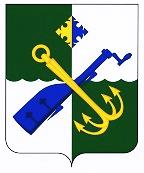 АДМИНИСТРАЦИЯ МУНИЦИПАЛЬНОГО ОБРАЗОВАНИЯ«ПОДПОРОЖСКИЙ МУНИЦИПАЛЬНЫЙ РАЙОНЛЕНИНГРАДСКОЙ ОБЛАСТИ»ПОСТАНОВЛЕНИЕот  01 октября 2014 года              №  1711О проведении открытого конкурса на право заключения договоров на организацию и выполнение перевозок пассажиров и багажа автомобильным транспортом общего пользования между поселениями в границах муниципального образования «Подпорожский  муниципальный район Ленинградской области»В целях совершенствования организации пассажирских перевозок автомобильным транспортом на муниципальных маршрутах регулярного сообщения, обеспечения необходимого уровня транспортного обслуживания населения на территории Подпорожского муниципального района, в соответствии с Федеральным законом от 06.10.2003 № 131-ФЗ «Об общих принципах организации местного самоуправления в Российской Федерации», Уставом муниципального образования «Подпорожский муниципальный район Ленинградской области», в целях реализации решения Совета депутатов Подпорожского муниципального района от 25.09.2013 г.  № 320 «Об утверждении Положения  об организации транспортного обслуживания населения между поселениями  в границах муниципального образования «Подпорожский муниципальный район Ленинградской области» ПОСТАНОВЛЯЮ:1. Организовать и провести открытый конкурс на право заключения договоров на организацию и выполнение перевозок пассажиров и багажа автомобильным транспортом общего пользования между поселениями в границах муниципального образования «Подпорожский  муниципальный район Ленинградской области» по маршрутам:1.1.  № 113, № 113Н, № 117 в соответствии с приложением 1;1.2.  № 114, № 114В, № 120 в соответствии с приложением 2;1.3.  № 412 в соответствии с приложением 3;1.4.  № 415 в соответствии с приложением 4.2. Извещение о проведении открытого конкурса разместить на официальном сайте Администрации Подпорожского муниципального района в информационно-телекоммуникационной сети Интернет: http://www.podadm.ru.3. Единой комиссии по проведению открытых конкурсов на право заключения договоров на организацию и выполнение перевозок пассажиров и багажа автомобильным транспортом общего пользования между поселениями в границах муниципального образования «Подпорожский  муниципальный район Ленинградской области» осуществить работу по проведению открытого конкурса.4. Контроль за исполнением постановления возложить на заместителя главы Администрации муниципального образования  «Подпорожский муниципальный район Ленинградской области» по жилищно-коммунальному и дорожному хозяйству Кривопуста А.А.Глава Администрации             	                                                         П.П. ЛевинПриложение 1 к постановлению Администрации МО «Подпорожский муниципальный район» от 01 октября 2014 года  № 1711ЛОТ № 1Сроки оказания услуг: с 01 января 2015 года по 31 декабря 2019 годаРеестр маршрутовПРИМЕЧАНИЕ:
* ПН – понедельник, ВТ – вторник, СР – среда, ЧТ – четверг, ПТ – пятница, СБ – суббота, ВС – воскресенье, БД – будние дни, ВХ – выходные  дни** Тип подвижного состава: МВ – малой вместимости (до 40 чел.); СВ – средней вместимости (до 80 чел.); БВ – большой вместимости (до 110 чел.)МАРШРУТНОЕ ЗАДАНИЕ № 1на перевозку пассажиров на маршруте1. Общая информация о маршруте:2. Трасса маршрута полностью:3. Количество и класс подвижного состава на маршруте: 4. Эксплуатационные показатели:5. Тарифы:МАРШРУТНОЕ ЗАДАНИЕ № 2на перевозку пассажиров на маршруте1. Общая информация о маршруте:2. Трасса маршрута полностью:3. Количество и класс подвижного состава на маршруте: 4. Эксплуатационные показатели:5. Тарифы:МАРШРУТНОЕ ЗАДАНИЕ № 3на перевозку пассажиров на маршруте1. Общая информация о маршруте:2. Трасса маршрута полностью:3. Количество и класс подвижного состава на маршруте: 4. Эксплуатационные показатели: 5. Тарифы:Приложение 2 к постановлению Администрации МО «Подпорожский муниципальный район» от 01 октября 2014 года  № 1711ЛОТ № 2Сроки оказания услуг: с 01 января 2015 года по 31 декабря 2019 годаРеестр маршрутовПРИМЕЧАНИЕ:
* ПН – понедельник, ВТ – вторник, СР – среда, ЧТ – четверг, ПТ – пятница, СБ – суббота, ВС – воскресенье, БД – будние дни, ВХ – выходные  дни** Тип подвижного состава: МВ – малой вместимости (до 40 чел.); СВ – средней вместимости (до 80 чел.); БВ – большой вместимости (до 110 чел.)МАРШРУТНОЕ ЗАДАНИЕ № 1на перевозку пассажиров на маршруте1. Общая информация о маршруте:2. Трасса маршрута полностью:3. Количество и класс подвижного состава на маршруте: 4. Эксплуатационные показатели:5. Тарифы:МАРШРУТНОЕ ЗАДАНИЕ № 2на перевозку пассажиров на маршруте1. Общая информация о маршруте:2. Трасса маршрута полностью:3. Количество и класс подвижного состава на маршруте: 4. Эксплуатационные показатели:5. Тарифы:МАРШРУТНОЕ ЗАДАНИЕ № 3на перевозку пассажиров на маршруте1. Общая информация о маршруте:2. Трасса маршрута полностью:3. Количество и класс подвижного состава на маршруте: 4. Эксплуатационные показатели:5. Тарифы:Приложение  3к постановлению Администрации МО «Подпорожский муниципальный район» от 01 октября 2014 года  № 1711ЛОТ № 3Сроки оказания услуг: с «01» января 2015 года по «31» декабря 2019 годаРеестр маршрутовПРИМЕЧАНИЕ:
* ПН – понедельник, ВТ – вторник, СР – среда, ЧТ – четверг, ПТ – пятница, СБ – суббота, ВС – воскресенье, БД – будние дни, ВХ – выходные  дни** Тип подвижного состава: МВ – малой вместимости (до 40 чел.); СВ – средней вместимости (до 80 чел.); БВ – большой вместимости (до 110 чел.)МАРШРУТНОЕ ЗАДАНИЕ № 1на перевозку пассажиров на маршруте1. Общая информация о маршруте:2. Трасса маршрута полностью:3. Количество и класс подвижного состава на маршруте: 4. Эксплуатационные показатели:5. Тарифы:Приложение  4к постановлению Администрации МО «Подпорожский муниципальный район» от  01 октября 2014 года  № 1711ЛОТ № 4Сроки оказания услуг: с «01» января 2015 года по «31» декабря 2019 годаРеестр маршрутовПРИМЕЧАНИЕ:
* ПН – понедельник, ВТ – вторник, СР – среда, ЧТ – четверг, ПТ – пятница, СБ – суббота, ВС – воскресенье, БД – будние дни, ВХ – выходные  дни** Тип подвижного состава: МВ – малой вместимости (до 40 чел.); СВ – средней вместимости (до 80 чел.); БВ – большой вместимости (до 110 чел.)МАРШРУТНОЕ ЗАДАНИЕ № 1на перевозку пассажиров на маршруте1. Общая информация о маршруте:2. Трасса маршрута полностью:3. Количество и класс подвижного состава на маршруте: 4. Эксплуатационные показатели:5. Тарифы:№п/пНомер маршрутаНачальный и конечный пунктыЗаказчик1.113г. Подпорожье –  гп. ВажиныАдминистрация муниципального образования «Подпорожский муниципальный район Ленинградской области»2.113Нг. Подпорожье –  п. Никольский – гп. ВажиныАдминистрация муниципального образования «Подпорожский муниципальный район Ленинградской области»3.117г. Подпорожье – д. Усланка Администрация муниципального образования «Подпорожский муниципальный район Ленинградской области»№ маршрутаНомер маршрут-ногозаданияНаименование маршрутаСредняя протяженность маршрута,кмРежим работы*Режим работы*Количество рейсовКоличество и тип** подвижного состава,ед.№ маршрутаНомер маршрут-ногозаданияНаименование маршрутаСредняя протяженность маршрута,кмНачало движенияОкончание движенияКоличество рейсовКоличество и тип** подвижного состава,ед.1131г. Подпорожье –  гп. Важины21,0БД: 620БД: 1720БД: 8БВ или СВ 2113Н2г. Подпорожье –  п. Никольский – гп. Важины23,3БД: 820СБ: 630ВС: 630БД: 1845СБ: 1900ВС: 1550БД:  4СБ: 8ВС: 6БВ или СВ11173г. Подпорожье – д. Усланка 24,9В периодс 01 мая по 31 октябряВ периодс 01 мая по 31 октябряСР: 4ПТ: 2ВС: 4БВ или СВ                         11173г. Подпорожье – д. Усланка 24,9ВТ: 820ПТ: 1800ВС: 820ВТ: 1730ПТ: 1920ВС: 1930СР: 4ПТ: 2ВС: 4БВ или СВ                         11173г. Подпорожье – д. Усланка 24,9В периодс 01 ноября по 30 апреля В периодс 01 ноября по 30 апреля ВТ: 4БВ или СВ                         11173г. Подпорожье – д. Усланка 24,9ВТ: 820ВТ: 1730ВТ: 4БВ или СВ                         1№ п/пНомер маршрутаНаименование маршрута1.113г. Подпорожье –  гп. Важиныг. Подпорожье (автовокзал), ул. Исакова, пр. Механический, плотина ГЭС, ул. Северная,  дорога Подпорожье-Важины-Усланка, подъезд к ст. Свирь, ст. Свирь (разворотное кольцо), подъезд к ст. Свирь, дорога Подпорожье-Важины-Усланка, подъезд к гп. Важины, гп. ВажиныМВ СВБВВ будние  дниВ будние  дниВ будние  дни22В выходные  дниВ выходные  дниВ выходные  дни22Протяженность маршрута, кмВремянахожденияв путиРасписание рейсовРасписание рейсовРасписание рейсовРасписание рейсовРасписание рейсовРасписание рейсовРасписание рейсовРасписание рейсов21,045 мин.от начального пункта – г. Подпорожье (автовокзал)от начального пункта – г. Подпорожье (автовокзал)от начального пункта – г. Подпорожье (автовокзал)от начального пункта – г. Подпорожье (автовокзал)от конечного пункта – гп. Важиныот конечного пункта – гп. Важиныот конечного пункта – гп. Важиныот конечного пункта – гп. Важины21,0понедельник-пятница620133014501630700141015401720Наименование  остановкиРасстояние, кмСтоимость проезда (руб.)Стоимость провоза багажа (руб.)Туда:г. Подпорожье (автовокзал)0ул. Исакова0,32211Бани1,12211ГЭС1,82211СТ «Воронья Гора»3,32211ул. Речников3,72211ул. Северная4,52211Дачная5,12211Новая Деревня5,62211ст. Свирь9,83011Новый поселок14,23011гп. Важины (центр)15,14011Сельхозтехника15,94011гп. Важины (ул. Боровая)16,64011Курпово17,55011ул. Береговая19,36011ул. Северная216011Обратно:ул. Северная0ул. Береговая1,71011Курпово3,51011гп. Важины (ул. Боровая)4,41011Сельхозтехника5,11011гп. Важины (центр)5,92011Новый поселок6,82011ст. Свирь11,23011Новая Деревня15,45011Дачная15,95011ул. Северная16,55011ул. Речников17,35011СТ «Воронья Гора»17,75011ГЭС19,26011Бани19,96011ул. Исакова20,76011г. Подпорожье (автовокзал)216011№ п/пНомер маршрутаНаименование маршрута1.113Нг. Подпорожье –  п.Никольский – гп.Важиныг. Подпорожье (автовокзал), ул. Исакова, пр. Механический, плотина ГЭС, ул. Северная, дорога Подпорожье-Важины-Усланка, подъезд к ст. Свирь, ст. Свирь (разворотное кольцо), подъезд к ст. Свирь, дорога Подпорожье-Важины-Усланка, подъезд к  п. Никольский, п. Никольский, подъезд к  п. Никольский,  дорога Подпорожье-Важины-Усланка, подъезд к гп. Важины, гп. ВажиныМВ СВБВВ будние  дниВ будние  дниВ будние  дни11В выходные  дниВ выходные  дниВ выходные  дни11Протяженность маршрута, кмВремянахожденияв путиРасписание рейсовРасписание рейсовРасписание рейсовРасписание рейсовРасписание рейсовРасписание рейсовРасписание рейсовРасписание рейсов23,355 мин.от начального пункта – г. Подпорожье (автовокзал)от начального пункта – г. Подпорожье (автовокзал)от начального пункта – г. Подпорожье (автовокзал)от начального пункта – г. Подпорожье (автовокзал)от конечного пункта – гп. Важиныот конечного пункта – гп. Важиныот конечного пункта – гп. Важиныот конечного пункта – гп. Важины23,3понедельник-пятница8201800920184523,3суббота63010451450180070011551550190023,3воскресенье6301045145072011551550Наименование  остановкиРасстояние, кмСтоимость проезда (руб.)Стоимость провоза багажа (руб.)Туда:г. Подпорожье (автовокзал)0ул. Исакова0,32211Бани1,12211ГЭС1,82211СТ «Воронья Гора»3,32211ул. Речников3,72211ул. Северная4,52211Дачная5,12211Новая Деревня5,62211ст. Свирь9,83011Поворот на Порт12,83011П. Никольский14,14011Ст. Свирь17,74011Новый поселок20,24011гп. Важины (центр)21,14011Сельхозтехника21,94011гп. Важины (ул. Боровая)22,64011Курпово23,55011ул. Береговая25,35011ул. Северная27,06011Обратно:ул. Северная011ул. Береговая1,71011Курпово3,51011гп. Важины (ул. Боровая)4,42011Сельхозтехника5,12011гп. Важины (центр)5,92011Новый поселок6,82011ст. Свирь9,33011ст. Свирь11,33011Новая Деревня15,54011Дачная15,94011ул. Северная16,54011ул. Речников17,34011СТ «Воронья Гора»17,74011ГЭС19,26011Бани19,96011ул. Исакова20,76011г. Подпорожье (автовокзал)21,06011№ п/пНомер маршрутаНаименование маршрута1.117г. Подпорожье – д. Усланка г. Подпорожье (автовокзал), ул. Исакова, пр. Механический,  плотина ГЭС, ул. Северная,   дорога Подпорожье-Важины-Усланка, подъезд к  п. Никольский,  п. Никольский,  подъезд к  п. Никольский,  дорога Подпорожье-Важины-Усланка,  подъезд к гп. Важины,  гп. Важины, дорога Подпорожье-Важины-Усланка,  д. УсланкаМВ СВБВВ будние  дниВ будние  дниВ будние  дни11В выходные  дниВ выходные  дниВ выходные  дни11Протяженность маршрута, кмВремянахожденияв путиРасписание рейсовРасписание рейсовРасписание рейсовРасписание рейсов24,970 минутот начального пункта – г. Подпорожье (автовокзал)от начального пункта – г. Подпорожье (автовокзал)от конечного пункта – д. Усланкаот конечного пункта – д. Усланка24,970 минутВ период  с 01 мая по 31 октябряВ период  с 01 мая по 31 октябряВ период  с 01 мая по 31 октябряВ период  с 01 мая по 31 октября24,9вторник8201630930173024,9пятница1800192024,9воскресенье8201800940193024,9В период 01 ноября по 30 апреляВ период 01 ноября по 30 апреляВ период 01 ноября по 30 апреляВ период 01 ноября по 30 апреля24,9вторник82016309301730Наименование  остановкиРасстояние, кмСтоимость проезда (руб.)Стоимость провоза багажа (руб.)Туда:г. Подпорожье (автовокзал)0ул. Исакова0,32211Бани1,12211ГЭС1,82211СТ «Воронья Гора»3,32211ул. Речников3,72211ул. Северная4,52211Дачная5,12211Новая Деревня5,62211ст. Свирь9,23011Новый поселок13,04011гп. Важины (центр)13,94011Сельхозтехника14,74011гп. Важины (ул. Боровая)15,45011Курпово16,35011ул. Береговая18,15011ул. Северная19,86011д. Усланка24,97011Обратно:д. Усланка0ул. Северная5,11011ул. Береговая6,82011Курпово8,63011гп. Важины (ул. Боровая)9,53011Сельхозтехника10,23011гп. Важины (центр)11,03011Новый поселок11,94011ст. Свирь15,75011Новая Деревня19,36011Дачная19,86011ул. Северная20,46011ул. Речников21,26011СТ «Воронья Гора»21,66011ГЭС23,17011Бани23,87011ул. Исакова24,67011г. Подпорожье (автовокзал)24,97011№п/пНомер маршрутаНачальный и конечный пунктыЗаказчик1.114г. Подпорожье – п. НикольскийАдминистрация муниципального образования «Подпорожский муниципальный район Ленинградской области»2.114 Вг. Подпорожье – гп. Важины –  п. НикольскийАдминистрация муниципального образования «Подпорожский муниципальный район Ленинградской области»3.120г. Подпорожье – ЛаптевщинаАдминистрация муниципального образования «Подпорожский муниципальный район Ленинградской области»№ маршрутаНомер маршр.заданияНаименование маршрутаСредняя протяженность маршрутакмРежим работы*Режим работы*Количество рейсовКоличество и тип** подвижного состава,ед.№ маршрутаНомер маршр.заданияНаименование маршрутаСредняя протяженность маршрутакмНачало движенияОкончание движенияКоличество рейсовКоличество и тип** подвижного состава,ед.1141г. Подпорожье – п. Никольский 15,3БД: 610БД: 1725БД:  10БВ или СВ 2114 В2г. Подпорожье – гп. Важины –  п. Никольский23,3БД: 1045СБ: 820ВС: 1240БД: 2115СБ: 2120ВС: 2115БД: 4 СБ: 8ВС:6БВ или СВ11203г. Подпорожье – Лаптевщина15,8В период с 01 ноября по 30 апреляВ период с 01 ноября по 30 апреляБД: 4 СБ: 4БВ или СВ 11203г. Подпорожье – Лаптевщина15,8БД: 700СБ: 700БД: 1520СБ: 1520БД: 4 СБ: 4БВ или СВ 11203г. Подпорожье – Лаптевщина15,8В период с 01 мая по 31 октябряВ период с 01 мая по 31 октябряБД: 4 (кроме пятницы)ПТ: 6СБ: 4ВС: 2БВ или СВ 11203г. Подпорожье – Лаптевщина15,8БД: 700СБ: 700ВС: 1630БД: 1520 (кроме пятницы)ПТ: 2120СБ: 1520ВС: 1710БД: 4 (кроме пятницы)ПТ: 6СБ: 4ВС: 2БВ или СВ 1№ п/пНомер маршрутаНаименование маршрута1114г. Подпорожье –  п. Никольский г. Подпорожье (автовокзал), ул. Исакова, пр. Механический, плотина ГЭС, ул. Северная, дорога Подпорожье-Важины-Усланка, подъезд к ст. Свирь, ст. Свирь (разворотное кольцо), подъезд к ст. Свирь, дорога Подпорожье-Важины-Усланка, подъезд к  п. Никольский, п. НикольскийМВ СВБВВ будние  дниВ будние  дниВ будние  дни22В выходные  дниВ выходные  дниВ выходные  дни22Протяженность маршрута, кмВремянахожденияв путиРасписание рейсовРасписание рейсовРасписание рейсовРасписание рейсовРасписание рейсовРасписание рейсовРасписание рейсовРасписание рейсов15,345 мин.от начального пункта – г. Подпорожье (автовокзал)от начального пункта – г. Подпорожье (автовокзал)от начального пункта – г. Подпорожье (автовокзал)от начального пункта – г. Подпорожье (автовокзал)от конечного пункта – п. Никольскийот конечного пункта – п. Никольскийот конечного пункта – п. Никольскийот конечного пункта – п. Никольский15,3понедельник-пятница610650130014406407201340152015,3понедельник-пятница16451725Наименование  остановкиРасстояние, кмСтоимость проезда (руб.)Стоимость провоза багажа (руб.)Туда:г. Подпорожье (автовокзал)0ул. Исакова0,32211Бани1,12211ГЭС1,82211СТ «Воронья Гора»3,32211ул. Речников3,72211ул. Северная4,52211Дачная5,12211Новая Деревня5,62211ст. Свирь9,83011Поворот на Порт12,83011П. Никольский14,14011пр. Речного флота14,54011Дом культуры15,34011Обратно:Дом культуры0пр. Речного флота0,81011П. Никольский1,21011Поворот на Порт2,52011ст. Свирь5,52011Новая Деревня9,73011Дачная10,23011ул. Северная10,83011ул. Речников11,63011СТ «Воронья Гора»12,03011ГЭС13,54011Бани14,24011ул. Исакова15,04011г. Подпорожье (автовокзал)15,34011№ п/пНомер маршрутаНаименование маршрута1114 Вг. Подпорожье – гп. Важины –  п. Никольскийг. Подпорожье (автовокзал), ул. Исакова, пр. Механический, плотина ГЭС, ул. Северная,  дорога Подпорожье-Важины-Усланка, подъезд к ст. Свирь, ст. Свирь (разворотное кольцо), подъезд к ст. Свирь, дорога Подпорожье-Важины-Усланка, подъезд к гп. Важины, гп. Важины, подъезд  к гп. Важины,  дорога Подпорожье-Важины-Усланка, подъезд к   п. Никольский, п. НикольскийМВ СВБВВ будние  дниВ будние  дниВ будние  дни11В выходные  дниВ выходные  дниВ выходные  дни11Протяженность маршрута, кмВремянахожденияв путиРасписание рейсовРасписание рейсовРасписание рейсовРасписание рейсовРасписание рейсовРасписание рейсовРасписание рейсовРасписание рейсов23,355 мин.от начального пункта – г. Подпорожье (автовокзал)от начального пункта – г. Подпорожье (автовокзал)от начального пункта – г. Подпорожье (автовокзал)от начального пункта – г. Подпорожье (автовокзал)от конечного пункта – п. Никольскийот конечного пункта – п. Никольскийот конечного пункта – п. Никольскийот конечного пункта – п. Никольский23,3понедельник-пятница104520201200211523,3суббота82013301630202092014201755212023,3воскресенье124016302020140017252115ежедневно000050 – от гп. Важины100 – от п. Никольский050 – от гп. Важины100 – от п. Никольский050 – от гп. Важины100 – от п. Никольский050 – от гп. Важины100 – от п. Никольскийрейс к электропоезду: понедельниксубботавоскресенье330 -  от остановки «Завод МЖБК»345 -  от остановки «г. Подпорожье» (автовокзал)330 -  от остановки «Завод МЖБК»345 -  от остановки «г. Подпорожье» (автовокзал)330 -  от остановки «Завод МЖБК»345 -  от остановки «г. Подпорожье» (автовокзал)330 -  от остановки «Завод МЖБК»345 -  от остановки «г. Подпорожье» (автовокзал)420  - от ст. Свирь420  - от ст. Свирь420  - от ст. Свирь420  - от ст. СвирьНаименование  остановкиРасстояние, кмСтоимость проезда (руб.)Стоимость провоза багажа (руб.)Туда: г. Подпорожье (автовокзал)0ул. Исакова0,32211Бани1,12211ГЭС1,82211СТ «Воронья Гора»3,32211ул. Речников3,72211ул. Северная4,52211Дачная5,12211Новая Деревня5,62211ст. Свирь9,23011Новый поселок13,04011гп. Важины (центр)13,94011Новый поселок14,830 / 1011ст. Свирь17,330 / 2011поворот на Порт19,640 / 2011п. Никольский20,940 / 2011пр. Речного флота21,340 / 2011Дом культуры22,140 / 2011Обратно: Дом культуры0пр. Речного флота0,81011п. Никольский1,22011поворот на Порт2,52011ст. Свирь5,53011Новая Деревня9,73011Дачная10,23011ул. Северная10,83011ул. Речников11,63011СТ «Воронья Гора»12,03011ГЭС13,54011Бани14,24011ул. Исакова15,04011г. Подпорожье (автовокзал)15,34011№ п/пНомер маршрутаНаименование маршрута1.120г. Подпорожье – Лаптевщинаг. Подпорожье (автовокзал),  ул. Красноармейская,  ул. Строителей,  ул. Свирская,  ул. Культуры, пр. Ленина, подъезд к ж/д станции  Подпорожье, дорога Подпорожье - Лаптевщина,  Лаптевщина, ул. ЗаречнаяМВ СВБВВ будние  дниВ будние  дниВ будние  дни11В выходные  дниВ выходные  дниВ выходные  дни11Протяженность маршрута, кмВремянахожденияв путиРасписание рейсовРасписание рейсовРасписание рейсовРасписание рейсовРасписание рейсовРасписание рейсовРасписание рейсовРасписание рейсов15,840 минутот начального пункта – г. Подпорожье (автовокзал)от начального пункта – г. Подпорожье (автовокзал)от начального пункта – г. Подпорожье (автовокзал)от начального пункта – г. Подпорожье (автовокзал)от конечного пункта – Лаптевщина от конечного пункта – Лаптевщина от конечного пункта – Лаптевщина от конечного пункта – Лаптевщина 15,840 минутВ период  с 01 ноября по 30 апреляВ период  с 01 ноября по 30 апреляВ период  с 01 ноября по 30 апреляВ период  с 01 ноября по 30 апреляВ период  с 01 ноября по 30 апреляВ период  с 01 ноября по 30 апреляВ период  с 01 ноября по 30 апреляВ период  с 01 ноября по 30 апреля15,8понедельник- суббота 700700144014407407401520152015,8В период с 01 мая по 31 октябряВ период с 01 мая по 31 октябряВ период с 01 мая по 31 октябряВ период с 01 мая по 31 октябряВ период с 01 мая по 31 октябряВ период с 01 мая по 31 октябряВ период с 01 мая по 31 октябряВ период с 01 мая по 31 октября15,8понедельник-четверг700144014407401520152015,8пятница70014401440204074015201520212015,8суббота700144014407401520152015,8воскресенье16301710Наименование  остановкиРасстояние, кмСтоимость проезда (руб.)Стоимость провоза багажа (руб.)Туда:г. Подпорожье (автовокзал)0ул. Строителей0,72211ул. Культуры1,22211пр. Ленина1,82211ул. Волкова 2,22211ул. Садовая3,02211ул. Железнодорожная3,42211Завод  МЖБК4,12211Мостопоезд4,82211Погра6,72211Валдома8,22211Подсобное х-во11,13011дер. Кезоручей12,04011Лаптевщина14,75011ул. Заречная15,85011Обратно:ул. Заречная0Лаптевщина1,11011д. Кезоручей3,81011Подсобное х-во4,72011д.Валдома7,63011Погра9,13011Мостопоезд11,05011Завод  МЖБК11,75011ул. Железнодорожная12,45011ул. Садовая12,85011ул. Волкова 13,65011пр. Ленина14,05011ул. Культуры 14,65011ул. Строителей15,15011г. Подпорожье (автовокзал)15,85011№п/пНомер маршрутаНачальный и конечный пунктыЗаказчик1.412г. Подпорожье – с. ВинницыАдминистрация муниципального образования «Подпорожский муниципальный район Ленинградской области»№ маршрутаНомер маршр.заданияНаименование маршрутаСредняя протяженность маршрутакмРежим работы*Режим работы*Количество рейсовКоличество и тип** подвижного состава,ед.№ маршрутаНомер маршр.заданияНаименование маршрутаСредняя протяженность маршрутакмНачало движенияОкончание движенияКоличество рейсовКоличество и тип** подвижного состава,ед.4121г. Подпорожье – с. Винницы71,8СР: 715 ПТ: 715ВС: 1600СР: 1800ПТ: 2115 ВС: 1915СР: 4ПТ: 4 ВС: 2БВ или СВ1№ п/пНомер маршрутаНаименование маршрута1412г. Подпорожье – с. Винницыг. Подпорожье (автовокзал), ул. Красноармейская, ул. Зеленая,  дорога Лодейное Поле – Вытегра (до поворота на с. Винницы),  дорога ст. Оять-Алеховщина-Надпорожье-Плотично, с. ВинницыМВ СВБВВ будние  дниВ будние  дниВ будние  дни11В выходные  дниВ выходные  дниВ выходные  дни11Протяженность маршрута, кмВремянахожденияв путиРасписание рейсовРасписание рейсовРасписание рейсовРасписание рейсов71,8105 мин.от начального пункта – г. Подпорожье (автовокзал)от начального пункта – г. Подпорожье (автовокзал)от конечного пункта – с. Винницыот конечного пункта – с. Винницы71,8среда7151600900180071,8пятница7151800900211571,8воскресенье16001915Наименование  остановкиРасстояние, кмСтоимость проезда (руб.)Стоимость провоза багажа (руб.)Туда:г. Подпорожье (автовокзал)00с. Шеменичи13,33011дер. Пертозеро25,95621дер. Гоморовичи 32,27021дер. Заяцкая 48,29321дер. Ягодное50,810021дер. Тумазы55,711332дер. Великодворская68,313332с. Винницы71,814632Обратно:с. Винницы0дер. Великодворская3,5711дер. Тумазы16,13411дер. Ягодное21,04011дер. Заяцкая 23,64711дер. Гоморовичи 39,68021дер. Пертозеро45,99321с. Шеменичи58,512032г. Подпорожье (автовокзал)71,814632№п/пНомер маршрутаНачальный и конечный пунктыЗаказчик1.415г. Подпорожье – п. ВознесеньеАдминистрация муниципального образования «Подпорожский муниципальный район Ленинградской области»№ маршрутаНомер маршр.заданияНаименование маршрутаСредняя протяженность маршрутакмРежим работы*Режим работы*Количество рейсовКоличество и тип** подвижного состава,ед.№ маршрутаНомер маршр.заданияНаименование маршрутаСредняя протяженность маршрутакмНачало движенияОкончание движенияКоличество рейсовКоличество и тип** подвижного состава,ед.4151г. Подпорожье – п. Вознесенье88,6ВТ: 600ПТ: 600ВС: 1600ВТ: 1845ПТ: 1845ВС: 1845ВТ: 4ПТ: 4ВС: 2БВ или СВ1№ п/пНомер маршрутаНаименование маршрута1415г. Подпорожье – п. Вознесеньег. Подпорожье (автовокзал), ул. Красноармейская, ул. Зеленая, дорога Лодейное Поле – Вытегра,  дорога Бараны-Вознесенье, дорога Петрозаводск-Ошта, п. ВознесеньеМВ СВБВВ будние  дниВ будние  дниВ будние  дни11В выходные  дниВ выходные  дниВ выходные  дни11Протяженность маршрута, кмВремянахожденияв путиРасписание рейсовРасписание рейсовРасписание рейсовРасписание рейсов88,6110 мин.от начального пункта – г. Подпорожье (автовокзал)от начального пункта – г. Подпорожье (автовокзал)от конечного пункта – п. Вознесеньеот конечного пункта – п. Вознесенье88,6вторник6001600830184588,6пятница6001600830184588,6воскресенье16001845Наименование  остановкиРасстояние, кмСтоимость проезда (руб.)Стоимость провоза багажа (руб.)Туда:г. Подпорожье (автовокзал)0с. Шеменичи13,33011дер. Пертозеро25,95611дер.. Гоморовичи 32,27021дер. Юксовичи47,09321дер. Соболевщина50,210021дер. Родионово53,010721дор. на Вязостров59,411432пер. Шустручей67,716032дер. Шустручей79,616032п. Вознесенье88,617532Обратно:п. Вознесенье0дер. Шустручей9,02011пер. Шустручей20,92011дор. на Вязостров29,22711дер. Родионово35,67321дер. Соболевщина38,48021дер. Юксовичи41,68721дер. Гоморовичи 56,412032дер. Пертозеро62,712632с. Шеменичи75,316032г. Подпорожье (автовокзал)88,617532